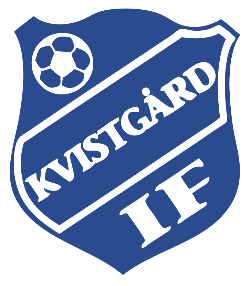 Holdkort til brug ved Kvistgård CupNavn på holdansvarlig: ____________________________Mobilnummer: __________________________________Underskrift: _____________________________________Holdnavn:Holdnavn:1.2.3.4.5.6.7.8.9.10.11.12.